Приложение 2Конструкция для установки в учебном заведении.Конструкция, несомненно, украсит любое учебное заведение, т.к. выполнена в качестве многофункционального стенда (5 блоков). При изготовлении использованы современные высокотехнологичные материалы с антивандальной составляющей и встроенной подсветкой. Это полностью отвечает требованиям к безопасности администрации вузов и обеспечивает визуальную, эстетическую и функциональную составляющую конструкции.Цель установки конструкции – создание в вузе удобной современной информационной точки для донесения информации от администрации учебного заведения до учащихся и абитуриентов вуза. Конструкция также содержит специально отведенные небольшие блоки для  информации партнеров программы, финансирующих производство современных технологичных стендов, их монтаж, обслуживание. Конструкция состоит из 5-ти блоков и верхнего фриза.1.	На фриз наносится название или аббревиатура учебного заведения.2.	Один блок предоставляется для пользования администрации учебного заведения, в целях информирования учащихся о важный событиях вуза, предписаний ректоратов и т.д.3.	Один блок предназначается для социальной информации партнеров программы (Национального Дельфийского Совета России, ГРИНПИС, ЮНЕСКО, ЮНИСЭФ)4.	Два блока предназначаются для информации партнеров программы.5.	Центральный блок - это большое вертикальное зеркало, качество изготовления которого уже высоко оценено студентами, преподавателями и администрацией вузов.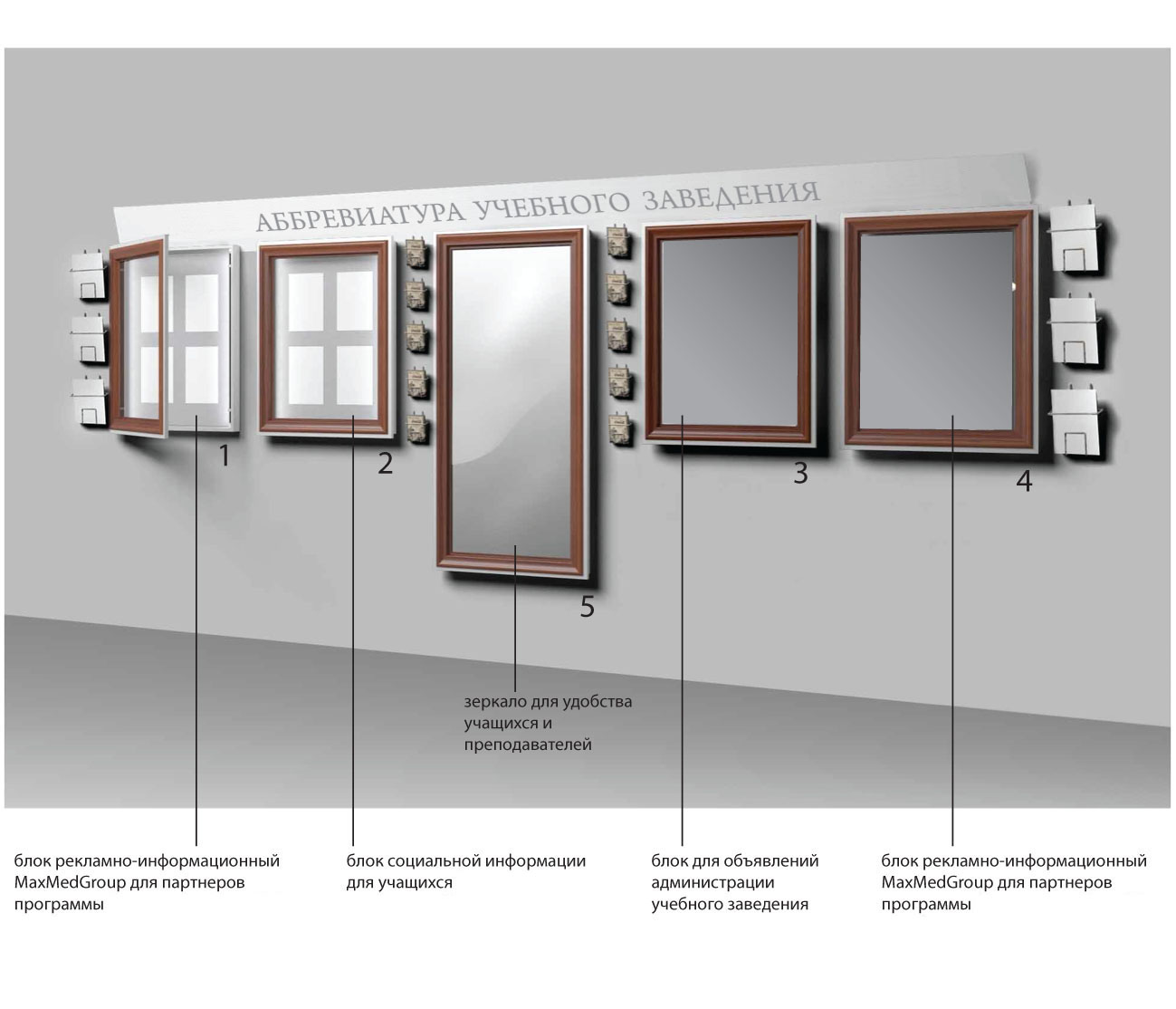 